от 18 сентября 2020 года										№ 840Об утверждении положения о комиссии по жилищным вопросам 
администрации городского округа город Шахунья нижегородской областиВ соответствии с Жилищным кодексом  Российской Федерации и на основании Закона Нижегородской области от 16.11.2005 № 179-З «О порядке ведения органами местного самоуправления городских округов и поселений Нижегородской области учета граждан в качестве нуждающихся в жилых помещениях, предоставляемых по договорам социального найма», Законом Нижегородской области от 16.11.2005 № 181-З «О порядке признания граждан малоимущими в целях принятия на учет в качестве нуждающихся в жилых помещениях муниципального жилищного фонда, предоставляемых по договорам социального найма», администрация городского округа город Шахунья Нижегородской области  п о с т а н о в л я е т:Утвердить прилагаемый состав комиссии по жилищным вопросам администрации городского округа город Шахунья Нижегородской области. Утвердить прилагаемое Положение о комиссии по жилищным вопросам  администрации городского округа город Шахунья Нижегородской области.Начальнику общего отдела администрации городского округа город Шахунья обеспечить размещение данного постановления на официальном сайте администрации городского округа город Шахунья Нижегородской области.  Со дня вступления в силу настоящего постановления признать утратившими силу следующие постановления администрации городского округа город Шахунья Нижегородской области:- от 07.06.2017 № 710 «Об утверждении Положения о комиссии по жилищным вопросам администрации городского округа город Шахунья Нижегородской области»;- от 21.06.2017 № 756 «О внесении изменений в постановление администрации городского округа город Шахунья от 07.06.2017 № 710 «Об утверждении Положения о комиссии по жилищным вопросам администрации городского округа город Шахунья Нижегородской области»;- от 14.12.2017 № 1662 «О признании утратившим силу постановления администрации городского округа город Шахунья Нижегородской области от 09.11.2017 № 1420 «О внесении изменений  в постановление администрации городского округа город Шахунья Нижегородской области от 07.06.2017 № 710 «Об утверждении Положения о комиссии по жилищным вопросам администрации городского округа город Шахунья Нижегородской области».5. Контроль за исполнением настоящего постановления  возложить на первого заместителя главы администрации городского округа город Шахунья Нижегородской области А.Д.Серова.Глава местного самоуправлениягородского округа город Шахунья						          Р.В.КошелевУтвержденпостановлением администрации городского округа город Шахунья Нижегородской областиот 18.09.2020 г. № 840Состав комиссиипо жилищным вопросам администрации городского округа город Шахунья Нижегородской областиСеров Александр Дмитриевич – первый заместитель главы администрации городского округа город Шахунья Нижегородской области, председатель комиссии;Кузнецов Сергей Александрович – заместитель главы администрации городского округа город Шахунья Нижегородской области, заместитель председателя комиссии;Грицкевич Ирина Витальевна – специалист 1 категории сектора жилищной политики администрации городского округа город Шахунья Нижегородской области, секретарь комиссии.Члены комиссии:Киселева Людмила Александровна – начальник сектора жилищной политики администрации городского округа город Шахунья Нижегородской области;Елькин Олег Анатольевич – начальник отдела Управления экономики, прогнозирования, инвестиционной политики и муниципального имущества  городского округа город Шахунья Нижегородской области;Белов Александр Валентинович – начальник юридического отдела администрации городского округа город Шахунья Нижегородской области;Орлова Елена Витальевна – ведущий специалист по охране прав детства Управления образования администрации городского округа город Шахунья Нижегородской области;Епифанова Нина Николаевна – директор ГКУ НО «Управление социальной защиты населения городского округа город Шахунья» (по согласованию).______________________Утвержденопостановлением администрации городского округа город Шахунья Нижегородской областиот 18.09.2020 г. № 840ПОЛОЖЕНИЕО КОМИССИИ ПО ЖИЛИЩНЫМ ВОПРОСАМ АДМИНИСТРАЦИИ 
ГОРОДСКОГО ОКРУГА ГОРОД ШАХУНЬЯ НИЖЕГОРОДСКОЙ ОБЛАСТИ1. ОБЩИЕ ПОЛОЖЕНИЯ1.1. Комиссия по жилищным вопросам администрации городского округа город Шахунья (далее - Комиссия) создается в целях обеспечения гласности и объективности принятия решений по реализации жилищной политики на территории городского округа город Шахунья Нижегородской области.1.2. Комиссия в своей работе руководствуется Жилищным кодексом Российской Федерации, Гражданским кодексом Российской Федерации, законодательством Российской Федерации, законодательством Нижегородской области, Уставом городского округа город Шахунья, нормативными правовыми актами Совета депутатов городского округа город Шахунья, постановлениями и распоряжениями администрации городского округа город Шахунья и настоящим Положением.2. ПОЛНОМОЧИЯ КОМИССИИКомиссия:2.1. Рассматривает заявления граждан о признании малоимущими в целях постановки на учет в качестве нуждающихся в жилых помещениях, предоставляемых по договорам социального найма.2.2. Рассматривает заявления граждан о постановке на учет в качестве нуждающихся в жилых помещениях, предоставляемых по договорам социального найма.2.3. Рассматривает вопросы о предоставлении гражданам служебных жилых помещений, жилых помещений маневренного фонда, краткосрочным договорам коммерческого найма.  2.4. Рассматривает вопросы о предоставлении жилых помещений по договорам социального найма гражданам, состоящим на учете в качестве нуждающихся в жилых помещениях.2.5. Рассматривает кандидатуры на включение в список участников по  федеральным, областным и муниципальным жилищным программам, реализуемых  на территории городского округа город Шахунья Нижегородской области.2.6. Рассматривает вопросы снятия граждан с учета в качестве нуждающихся в жилых помещениях по основаниям, предусмотренным законодательством РФ.2.7. Осуществляет при необходимости проверку жилищных условий граждан, подавших заявление или состоящих на учете в качестве нуждающихся в жилых помещениях.2.8. Рассматривает заявления граждан о разрешении обмена жилыми помещениями, занимаемыми по договорам социального найма.2.9. Рассмотрение заявлений нанимателей о вселении других граждан в качестве членов семьи нанимателей.2.10. Рассматривает вопросы, связанные с предоставлением гражданам жилых помещений по договорам социального найма по основаниям, предусмотренным ст. 86 - 88 ЖК РФ (в связи признанием многоквартирного дома аварийным и подлежащим сносу).2.11. Рассматривает заявления о включении в список детей-сирот и детей, оставшихся без попечения родителей, лиц из числа детей-сирот и детей, оставшихся без попечения родителей, которые подлежат обеспечению жилыми помещениями.2.12. Рассматривает вопросы предоставления специализированных жилых помещений детям-сиротам и детям, оставшимся без попечения родителей, лицам из числа детей-сирот и детей, оставшихся без попечения родителей. 2.13. Рассматривает заявления об исключении из списка детей-сирот и детей, оставшихся без попечения родителей, лиц из числа детей-сирот и детей, оставшихся без попечения родителей, которые подлежат обеспечению жилыми помещениями.2.14. Рассматривает вопросы об исключении жилого помещения из специализированного жилищного фонда и заключении с детьми-сиротами и детьми, оставшимися без попечения родителей, лицами из числа детей-сирот и детей, оставшихся без попечения родителей, договора социального найма жилого помещения.2.15. Готовит проекты  документов в соответствии со своей компетенцией.2.16. Сотрудничает со средствами массовой информации по жилищным вопросам.2.17. Обеспечивает ведение делопроизводства и документооборота комиссии, хранение, регистрацию книг, учетных дел, списка очередников, протоколов заседаний комиссии.2.18. Рассматривает иные жилищные вопросы в пределах своей компетенции.3. ПРАВА КОМИССИИКомиссия наделяется следующими правами:3.1. В рамках возложенных на нее задач запрашивать и получать необходимую информацию, документы от органов государственной власти и местного самоуправления, государственных и муниципальных учреждений, организаций, предприятий, иных организаций и граждан, в том числе с целью проверки достоверности представляемых гражданами документов.3.2. Запрашивать в установленном порядке у  отраслевых органов и структурных подразделений администрации округа, предприятий, учреждений, организаций и граждан сведения и документы, необходимые для принятия решений.3.3. Проводить перерегистрацию граждан, состоящих на учете в качестве нуждающихся в жилых помещениях (улучшении жилищных условий).3.4. При необходимости подготавливать заключения и акты проверки жилищных условий граждан, состоящих на учете в качестве нуждающихся в жилых помещениях (улучшении жилищных условий).3.5. Привлекать к работе Комиссии специалистов, обладающих знаниями по вопросам, относящимся к их компетенции.4. ОРГАНИЗАЦИЯ РАБОТЫ КОМИССИИ И ПОРЯДОК ПРИНЯТИЯ РЕШЕНИЙ4.1. Комиссия проводит свои заседания по мере необходимости, но не реже одного раза в месяц.4.2. Заседание Комиссии считается правомочным, если на нем присутствует не менее 2/3 ее членов.4.3. Комиссия принимает решение открытым голосованием. Решение считается принятым, если за него проголосовало более половины членов Комиссии. Мнение члена Комиссии, не согласного с принятым решением, фиксируется в протоколе.4.4. Подготовку материалов на рассмотрение Комиссии по вопросам, определенным в пп. 2.1., 2.2, 2,4-2.7, 2.10, 2.12 и 2.13 п. 2 настоящего Положения, осуществляет сектор жилищной политики администрации городского округа город Шахунья Нижегородской области. Подготовку материалов на рассмотрение Комиссии по вопросам, определенным в пп. 2.3, 2.8, 2.9, 2.14 п. 2 настоящего Положения, осуществляет Комитет муниципального имущества и земельных ресурсов городского округа город Шахунья Нижегородской области. Подготовку материалов на рассмотрение Комиссии по вопросам, определенным п. 2.11  осуществляет специалист по охране прав детей отдела образования администрации городского округа город Шахунья Нижегородской области. В случае достижения гражданином 18 летнего возраста,  заявление и пакет документов  предоставляется непосредственно лицом данной категории.4.5. Решение Комиссии оформляется протоколом, который подписывается председателем, в его отсутствие - заместителем председателя, и секретарем.4.6. Протокол Комиссии ведется секретарем Комиссии, который наравне с председателем несет ответственность за достоверность его содержания. Датой составления протокола является дата заседания Комиссии. Протокол оформляется в трехдневный срок с даты заседания Комиссии.4.7. Для подготовки протокола заседания Комиссии материалы предоставляются секретарю комиссии. При необходимости секретарь комиссии вправе запросить через исполнителей дополнительные материалы, отражающие жилищные и иные обстоятельства по представленному на рассмотрение Комиссии вопросу. 4.8. На основании решения Комиссии сектор жилищной политики администрации городского округа город Шахунья Нижегородской области готовит проект постановления администрации городского округа город Шахунья Нижегородской области.4.9. Решение Комиссии может быть обжаловано в порядке, установленном действующим законодательством.___________________________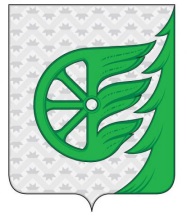 Администрация городского округа город ШахуньяНижегородской областиП О С Т А Н О В Л Е Н И Е